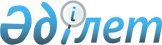 О внесении изменений в совместное решение областного маслихата и постановление акимата области от 15 сентября 2006 года № 347/5 св "О предельных (максимальных) размерах земельных участков, предоставляемых гражданам в частную собственность"Совместное решение маслихата Костанайской области и постановление акимата Костанайской области от 25 сентября 2012 года № 77/4 св. Зарегистрировано Департаментом юстиции Костанайской области 7 ноября 2012 года № 3876      Примечание РЦПИ.

      В тексте сохранена авторская орфография и пунктуация.

      В соответствии с подпунктом 13) пункта 1 статьи 6 и подпунктом 8) пункта 1 статьи 27 Закона Республики Казахстан от 23 января 2001 года "О местном государственном управлении и самоуправлении в Республике Казахстан", пунктом 3 статьи 50 Земельного кодекса Республики Казахстан от 20 июня 2003 года акимат Костанайской области ПОСТАНОВЛЯЕТ и Костанайский областной маслихат РЕШИЛ:



      1. Внести в совместное решение Костанайского областного маслихата и постановление акимата Костанайской области от 15 сентября 2006 года № 347/5 с "О предельных (максимальных) размерах земельных участков, предоставляемых гражданам в частную собственность" (зарегистрированное в Реестре государственной регистрации нормативных правовых актов за № 3554, опубликовано в газетах "Костанайские новости" от 7 ноября 2006 года и "Қостанай таңы" от 3 ноября 2006 года) внести следующие изменения:



      заголовок изложить в следующей редакции:

      "О предельных (максимальных) размерах земельных участков, предоставляемых гражданам Республики Казахстан, которые могут находиться в частной собственности";



      в пункте 1:



      абзац первый изложить в новой редакции:

      "1. Установить предельные (максимальные) размеры земельных участков, предоставляемых гражданам Республики Казахстан, которые могут находиться в частной собственности:".



      2. Настоящее совместное постановление и решение вводится в действие по истечении десяти календарных дней после дня его первого официального опубликования.      СОГЛАСОВАНО:      Начальник государственного учреждения

      "Территориальная земельная инспекция

      Агентства Республики Казахстан

      по управлению земельными ресурсами

      по Костанайской области"

      _________________ Т. Тулеубаев
					© 2012. РГП на ПХВ «Институт законодательства и правовой информации Республики Казахстан» Министерства юстиции Республики Казахстан
				Аким Костанайской области

________________ Н. СадуакасовПредседатель сессии

________________ А. СауденоваАким Костанайской области

________________ Н. СадуакасовСекретарь Костанайского

областного маслихата

________________ С. Ещанов